FELHÍVÁS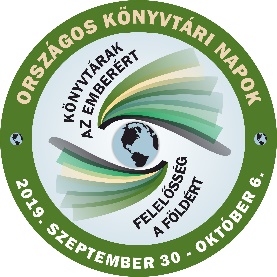 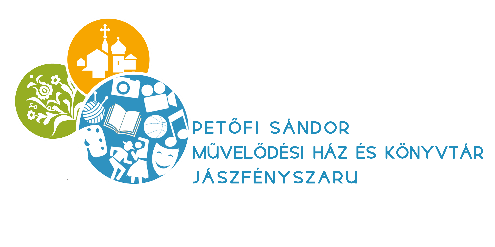 Az Országos Könyvtári Napok keretében aPetőfi Sándor Művelődési Ház és Könyvtár és aIV. Béla Katolikus Általános és Alapfokú Művészeti Iskola könyvtárával közösenOLVASÁSI KIHÍVÁSThirdet értékes nyereményekért3 korcsoport részérekorcsoport: 3-4. évfolyamkorcsoport: 5-6. évfolyamkorcsoport: 7-8. évfolyamFeladatok:a 2019/2020-as tanév végére3 könyv elolvasása + 3 feladatlap kitöltése3 turnusban                                                         ELSŐ TURNUS  - ŐSZI.korcsoport elolvasandó könyv: Finy Petra: A fűszerkatona c. könyvből      Mesék Ausztráliából (a meséket kérd a könyvtárostól)II.korcsoport elolvasandó könyv: Janikovszky Éva: Égigérő fű        III.korcsoport elolvasandó könyv: J. K. Rowling: Harry Potter és a Titkok KamrájaA feladatlapot 2018. október 2- től lehet átvenni a városi és az iskolai könyvtárban.Feladatlap leadásának határideje:2019. november 29. péntekJó olvasást kívánnak a könyvtárosok!